　　　　　　　　　　　　　　　　　　　　　　　　　　　　　　　　　　　　　　　　　　　（6条関係）　　　　　　　　　　　　　　　　　　　　　　　　　受付№　　　　　福祉体験グッズ貸出申請書　　年　　月　　日社会福祉法人神戸市垂水区社会福祉協議会　様　　　　　　　　　　　　　団　体　名　　　　　　　　　　　　　 　　　　　　　　　　　　　代表者住所　　　　　　　　　　  　　 　　　　　　　　　　　　　役職・氏名　　　　　　　　　　       　　　  　　　　　　　　　担当者氏名　　　　　　　　　　       　　　    　　　　　　　　連絡先（078）  　　 　－　　　　FAX(078)　　 　－　　　　　下記のとおり福祉体験グッズの貸出を申請します。（有償・無償）　記　　　　　　　　　　　　　　　　　　　　　　　　　　　　　　　　　　　　　　受付No.　　　　　　年 　　月 　　日　　　　　　　　　　　様【連絡先】　社会福祉法人神戸市垂水区社会福祉協議会垂水区日向１丁目５－１　垂水区役所2階TEL.７０８－５１５１　FAX.７０９－１３３２　　　　　　　　　　　　　　　 　　　　     　　　(直)７０９－１３３３福祉体験グッズ貸出証兼領収証１．貸出用具２．貸出期間　　　　　年　　月　　日　　～　　　 　　　年　　月　　　日　　　　　　　　　　　　　　　　　　　　　　　　　　　　　　　　　３．貸出条件（１）貸出期間および返却日時は必ず守ってください。事前に延長の申請を行わず、貸出期間の最終日にグッズを返却しなかったときは、最終日から返却した日までの日数に応じて違約金を支払っていただきます。違約金の額は、有償貸出について定めた別表料金表の一日あたり延滞料金を準用します。（２）貸出期間中の用具の紛失・破損・故障などについては、全て借り受け人の責任となります。弁償していただくことがありますので、あらかじめご了承ください。（３）取り扱いには十分注意し、適切な管理を行ってください。　　　※返却前にも、車イス等の点検・確認をおこなってください。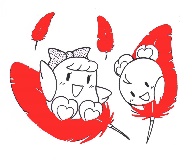 受付No.　　　　　 年 　　月 　　日　　　　　　　　　　　　　　　様【連絡先】　社会福祉法人神戸市垂水区社会福祉協議会垂水区日向１丁目５－１　垂水区役所2階TEL.７０８－５１５１　FAX.７０９－１３３２　　　　　　　　　　　　　　　 　　　　     　　　(直)７０９－１３３３福祉体験グッズ延滞料金領収証１．延滞料金内訳２．延滞日数　　　　　　　日　　（　　　 年　　　月　　　日　～　　 　　 年　　　 月 　　　日）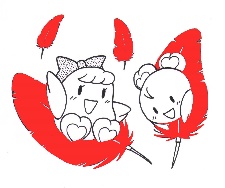 貸出グッズ高齢者疑似体験セット　　　　　セット（８セットまで）　　　　　セット（８セットまで）サイズ：Ｌ(１)・Ｍ(５)・Ｓ(２)サイズ：Ｌ(１)・Ｍ(５)・Ｓ(２)サイズ：Ｌ(１)・Ｍ(５)・Ｓ(２)サイズ：Ｌ(１)・Ｍ(５)・Ｓ(２)サイズ：Ｌ(１)・Ｍ(５)・Ｓ(２)＠100円　× 　　　　　ｾｯﾄ　   　　＝　　　 　　　円＠100円　× 　　　　　ｾｯﾄ　   　　＝　　　 　　　円＠100円　× 　　　　　ｾｯﾄ　   　　＝　　　 　　　円＠100円　× 　　　　　ｾｯﾄ　   　　＝　　　 　　　円貸出グッズアイマスク　　　　　　　枚（５０枚まで）　　　　　　　枚（５０枚まで）１枚から貸出可能１枚から貸出可能１枚から貸出可能１枚から貸出可能１枚から貸出可能＠10円×　　　枚＝　　　円＠10円×　　　枚＝　　　円＠10円×　　　枚＝　　　円＠10円×　　　枚＝　　　円貸出グッズ簡易点字板　　　　　　　枚（４０枚まで）　　　　　　　枚（４０枚まで）7.5㎝×20㎝点筆付き・点字用紙なし7.5㎝×20㎝点筆付き・点字用紙なし7.5㎝×20㎝点筆付き・点字用紙なし7.5㎝×20㎝点筆付き・点字用紙なし7.5㎝×20㎝点筆付き・点字用紙なし＠10円×　　　枚＝　　　円＠10円×　　　枚＝　　　円＠10円×　　　枚＝　　　円＠10円×　　　枚＝　　　円貸出グッズ白　杖　　　　　　　本（１０本まで）　　　　　　　本（１０本まで）視覚障害者用・折りたたみ式折りたたんだ状態で30㎝視覚障害者用・折りたたみ式折りたたんだ状態で30㎝視覚障害者用・折りたたみ式折りたたんだ状態で30㎝視覚障害者用・折りたたみ式折りたたんだ状態で30㎝視覚障害者用・折りたたみ式折りたたんだ状態で30㎝＠50円×　　　枚＝　　　円＠50円×　　　枚＝　　　円＠50円×　　　枚＝　　　円＠50円×　　　枚＝　　　円貸出グッズ車いす台（7台まで）【福祉体験用車】 １　２　３　４　５　６　７台（7台まで）【福祉体験用車】 １　２　３　４　５　６　７台（7台まで）【福祉体験用車】 １　２　３　４　５　６　７台（7台まで）【福祉体験用車】 １　２　３　４　５　６　７台（7台まで）【福祉体験用車】 １　２　３　４　５　６　７台（7台まで）【福祉体験用車】 １　２　３　４　５　６　７台（7台まで）【福祉体験用車】 １　２　３　４　５　６　７＠100円×　　　台＝　　　円＠100円×　　　台＝　　　円＠100円×　　　台＝　　　円＠100円×　　　台＝　　　円※貸出期間は最大５開庁日です。ただし、申請された貸出期間を超えた場合、有償・無償に関わらず延滞料金が発生します。延滞料金は１日につき右記の各単価分を徴収致します。※貸出期間は最大５開庁日です。ただし、申請された貸出期間を超えた場合、有償・無償に関わらず延滞料金が発生します。延滞料金は１日につき右記の各単価分を徴収致します。※貸出期間は最大５開庁日です。ただし、申請された貸出期間を超えた場合、有償・無償に関わらず延滞料金が発生します。延滞料金は１日につき右記の各単価分を徴収致します。※貸出期間は最大５開庁日です。ただし、申請された貸出期間を超えた場合、有償・無償に関わらず延滞料金が発生します。延滞料金は１日につき右記の各単価分を徴収致します。※貸出期間は最大５開庁日です。ただし、申請された貸出期間を超えた場合、有償・無償に関わらず延滞料金が発生します。延滞料金は１日につき右記の各単価分を徴収致します。※貸出期間は最大５開庁日です。ただし、申請された貸出期間を超えた場合、有償・無償に関わらず延滞料金が発生します。延滞料金は１日につき右記の各単価分を徴収致します。※貸出期間は最大５開庁日です。ただし、申請された貸出期間を超えた場合、有償・無償に関わらず延滞料金が発生します。延滞料金は１日につき右記の各単価分を徴収致します。※貸出期間は最大５開庁日です。ただし、申請された貸出期間を超えた場合、有償・無償に関わらず延滞料金が発生します。延滞料金は１日につき右記の各単価分を徴収致します。※貸出期間は最大５開庁日です。ただし、申請された貸出期間を超えた場合、有償・無償に関わらず延滞料金が発生します。延滞料金は１日につき右記の各単価分を徴収致します。合　計　　　　　　　　円合　計　　　　　　　　円合　計　　　　　　　　円合　計　　　　　　　　円貸出期間貸出期間【貸出日】　　年　　　月　　　日（　　　）＜　　　　時　　　分　受取予定＞【貸出日】　　年　　　月　　　日（　　　）＜　　　　時　　　分　受取予定＞【貸出日】　　年　　　月　　　日（　　　）＜　　　　時　　　分　受取予定＞【貸出日】　　年　　　月　　　日（　　　）＜　　　　時　　　分　受取予定＞【貸出日】　　年　　　月　　　日（　　　）＜　　　　時　　　分　受取予定＞【貸出日】　　年　　　月　　　日（　　　）＜　　　　時　　　分　受取予定＞【貸出日】　　年　　　月　　　日（　　　）＜　　　　時　　　分　受取予定＞【貸出日】　　年　　　月　　　日（　　　）＜　　　　時　　　分　受取予定＞【貸出日】　　年　　　月　　　日（　　　）＜　　　　時　　　分　受取予定＞【貸出日】　　年　　　月　　　日（　　　）＜　　　　時　　　分　受取予定＞【貸出日】　　年　　　月　　　日（　　　）＜　　　　時　　　分　受取予定＞貸出期間貸出期間【返却日】　　年　　　月　　　日（　　　）＜　　　　時　　　分　返却予定＞【返却日】　　年　　　月　　　日（　　　）＜　　　　時　　　分　返却予定＞【返却日】　　年　　　月　　　日（　　　）＜　　　　時　　　分　返却予定＞【返却日】　　年　　　月　　　日（　　　）＜　　　　時　　　分　返却予定＞【返却日】　　年　　　月　　　日（　　　）＜　　　　時　　　分　返却予定＞【返却日】　　年　　　月　　　日（　　　）＜　　　　時　　　分　返却予定＞【返却日】　　年　　　月　　　日（　　　）＜　　　　時　　　分　返却予定＞【返却日】　　年　　　月　　　日（　　　）＜　　　　時　　　分　返却予定＞【返却日】　　年　　　月　　　日（　　　）＜　　　　時　　　分　返却予定＞【返却日】　　年　　　月　　　日（　　　）＜　　　　時　　　分　返却予定＞【返却日】　　年　　　月　　　日（　　　）＜　　　　時　　　分　返却予定＞使用目的行事名行事内容使用目的実施日　　　　　年　　　　月　　　　日（　　　　）　　　：　　　～　　　　：　　　　　　年　　　　月　　　　日（　　　　）　　　：　　　～　　　　：　　　　　　年　　　　月　　　　日（　　　　）　　　：　　　～　　　　：　　　　　　年　　　　月　　　　日（　　　　）　　　：　　　～　　　　：　　　　　　年　　　　月　　　　日（　　　　）　　　：　　　～　　　　：　　　　　　年　　　　月　　　　日（　　　　）　　　：　　　～　　　　：　　　　　　年　　　　月　　　　日（　　　　）　　　：　　　～　　　　：　　　　　　年　　　　月　　　　日（　　　　）　　　：　　　～　　　　：　　　　　　年　　　　月　　　　日（　　　　）　　　：　　　～　　　　：　　　　　　年　　　　月　　　　日（　　　　）　　　：　　　～　　　　：　　　　　　年　　　　月　　　　日（　　　　）　　　：　　　～　　　　：　使用目的実施場所使用目的対象者　小・中・高　学校　　　　　　年生（　　　　　名）　・　成　人　　（　　　　　　名）　小・中・高　学校　　　　　　年生（　　　　　名）　・　成　人　　（　　　　　　名）　小・中・高　学校　　　　　　年生（　　　　　名）　・　成　人　　（　　　　　　名）　小・中・高　学校　　　　　　年生（　　　　　名）　・　成　人　　（　　　　　　名）　小・中・高　学校　　　　　　年生（　　　　　名）　・　成　人　　（　　　　　　名）　小・中・高　学校　　　　　　年生（　　　　　名）　・　成　人　　（　　　　　　名）　小・中・高　学校　　　　　　年生（　　　　　名）　・　成　人　　（　　　　　　名）　小・中・高　学校　　　　　　年生（　　　　　名）　・　成　人　　（　　　　　　名）　小・中・高　学校　　　　　　年生（　　　　　名）　・　成　人　　（　　　　　　名）　小・中・高　学校　　　　　　年生（　　　　　名）　・　成　人　　（　　　　　　名）　小・中・高　学校　　　　　　年生（　　　　　名）　・　成　人　　（　　　　　　名）返却確認返却確認　　　年　　　月　　　日（　　　）　返却確認者：　　　年　　　月　　　日（　　　）　返却確認者：　　　年　　　月　　　日（　　　）　返却確認者：　　　年　　　月　　　日（　　　）　返却確認者：　　　年　　　月　　　日（　　　）　返却確認者：　　　年　　　月　　　日（　　　）　返却確認者：　　　年　　　月　　　日（　　　）　返却確認者：　　　年　　　月　　　日（　　　）　返却確認者：　　　年　　　月　　　日（　　　）　返却確認者：　　　年　　　月　　　日（　　　）　返却確認者：　　　年　　　月　　　日（　　　）　返却確認者：承認部長課長課長担当担当起案者承認用具名貸出数備　考料　金高齢者疑似体験セット　　　　セット使用後は、必ず貸出時と同じ状態に戻してください。＠100円　× 　　　　ｾｯﾄ　  　　＝　　　　　　円アイマスク枚※当て布（ﾃｨｼｭ・ﾊﾝｶﾁ等）を使い、直接目に触れないようにして、使用して下さい。＠10円×　　枚＝　　　　円簡易点字板枚点筆付き＠10円×　　　　枚＝　　　円白　杖本ｶﾊﾞｰｹｰｽに戻して、返却して下さい。＠50円×　　　本＝　　　円車いす台自走式(福祉体験用)№を確認して返却してください。１ ２ ３ ４ ５ ６ ７＠100円×　　　台＝　　　円合　計0円用具名貸出数料　金高齢者疑似体験セット全身型　　　　セット＠100円　× 　　　　ｾｯﾄ　 　＝　　　 　　　円×　　日アイマスク枚＠10円×　　　枚＝　　　円×　日簡易点字板枚＠10円×　　　枚＝　　　円×　日白　杖　本＠50円×　　　本＝　　　円×　日車いす　　台＠100円×　　台＝　　　円×　日合計　円　